MINUTES OF THE LOSTOCK GRALAM PARISH COUNCIL MEETING HELD ON MONDAY 3rd DECEMBER 2018 AT THE CHURCH HALL, LOSTOCK GRALAMPart I The meeting commenced at 7.30 pm.PRESENT:	Parish Councillors P Kelly, T Smith, V Yarwood, M Litton and M Venables.IN ATTENDANCE:	L Sandison, Clerk.PUBLIC FORUM-No public comments received. -Cllr P Kelly gave an overview about a public HS2 meeting which he attended on 29th November at The Venue in Rudheath. Members of the HS2 team were on hand to answer questions which Cllr Kelly said was informative. APOLOGIES FOR ABSENCEIt was RESOLVED to accept apologies from Councillor L Edgeley, J Beasant, T Hodges and L Kelly.DECLARATIONS OF INTERESTCllr V Yarwood declared an interest in Lostock Mother and Toddler Group due to a family member attending the preschool, this was later retracted as the interest is with Lostock Tiny Tots Preschool which is not on the Agenda.MINUTESRESOLVED to accept the minutes of the Parish Council meeting held on Monday 5th November 2018.PROGRESS REPORTBarrier update – CWAC C Griffiths is looking at the S.106 balance. CWAC J Gibbs has advised that the PC could have a pedestrian barrier at the back of the footway but would need a safety barrier in front of it.Parish walk update – the Clerk distributed a written report.Parish Council laptop update – the Clerk has now purchased a new hp laptop at a cost of £548.33 (net).WAR MEMORIAL AT ST. JOHN THE EVANGELIST CHURCHLetter received advising of a spelling mistake on the war memorial at St. John the Evangelist Church. As Lostock Gralam Parish Council is the custodian of the war memorial,the Clerk will obtain quotes to rectify the spelling mistake which reads as Pte G. RILET and ought to read as Pte G. RILEY.NOTICE BOARD Notice board quotations:The Parish Notice Board Company – ‘Prestige’ range, A1 display area, 2 door aluminium notice board, free standing, 95mm deep frame. £ 1500.00 + vat (internally illuminated with LED lighting to be connected to a power source) add an additional £300.00 + vat. Removal of existing two notice boards and installation of new notice board £295.00 + vat (does not include disposal of old notice boards).Noticeboard Company – Prestige range, A1 display area, 2 door aluminium notice board, 90mm deep frame. £ 2049.00 + vat + installation.Signscape & Signconex Ltd – Premium solar range, A1 display area,  2 door aluminium notice board £3,152,15 + vat + installation.The PC RESOLVED to accept The Parish Notice Board Company quote of £1500.00 + vat – Clerk to query lighting options with the supplier. Also confirm installation and disposal of old notice board cost.Cllr Mark Stocks has awarded the PC £706.00 from his Members Budget to part fund the new notice board.NEW FOOTBALL SURFACE WORKING GROUP UPDATE-WG Chairman was absent from the meeting, the Clerk and Cllr M Venables did however speak about two site visits which would be beneficial to all councillors.-The Clerk read out a response from Chambers Fletch Solicitors in relation to the Fields in Trust Deed of Dedication. -RESOLVED to postpone any decision until the WG Chairman has reviewed the solicitors response.POLICE-The following report was received by PCSO Nicol Smith:It has been a quiet month for crime and antisocial behaviour, hopefully it stays this way over the festive period. 

I was invited to Lostock Lodge Care home for a remembrance service and the opening of their breakfast club. The club is open to the public to attend and is a great way to meet the veterans and listen to some of their experiences. The club will be advertised but I think it's every month on the last Friday. I will attend these regularly. 

The light Switch on was great to part of and great opportunity to meet the residents and parish council. The home made cakes were delicious! 

I have been in regular contact the school and we are currently planning school talks/presentations to deliver to the children. They will include stranger danger, personal safety, road safety, internet safety, the role of the police and bonfire night and Halloween safety. This will run throughout the year to all ages. 

It has been brought to my attention that vehicles are parking on the road by Lostock train station, I will be monitoring this and will deal with any vehicles causing an obstruction. 

I have continued to monitor and enforce the speeding. 10 drivers have been issued with enforcement notices for exceeding the 30mph limit on Manchester Road. -The PC RESOLVED to accept the Community Centre office hire rate of £6.25 per hour. The PC would like to hold two one hour PCSO drop in sessions a month over a six month probation period.-The Clerk will arrange advertisements for the new PCSO drop is sessions.-PCSO visibility is still of concern and the number of PCSO hours being received in the ward. REPORT FROM CHESHIRE WEST AND CHESTER COUNCILLORSCouncillor Mark Stocks was absent. PLAY AREAS AND INSPECTIONS- A tree survey at the Community Centre will be carried out on Thursday 13th December by Indigo Surveys Ltd.-CG Services Ltd has now completed the following play area repairs, picnic benches secured, replacement glockenspiel beater fitted, turf surrounding the basket swing curb and new zip wire ramp log.CLERKS REPORT-The Clerk attended the Orsted Local Liaison meeting on Tuesday 6th November – a verbal update was given.-The Clerk attended an HS2 Local Liaison meeting on Friday 9th November – a verbal update was given.-The Clerk attended a TATA Local Liaison meeting on Thursday 29th November – a verbal update was given.-Cllr V Yarwood attended the Police and Crime Commissioner Meeting on 13th November – Cllr Yarwood commented that many of the Parish Councils in attendance were unhappy with recent operational decisions. Cllr Yarwood went on to say that the Shakerley Ward should be receiving 37 hours per week of PCSO cover and if this is not being received report to the Policing Commander Sarah Edgar.-The Clerk gave a flower planter update, the PC RESOLVED that the Clerk should write to the School Eco group to ask if they would like their planter on the Hall Lane traffic lights planting with winter flowers.-Lach Dennis Parish Council Councillors are concerned about the number of cars which now park on the bridge and road near to the railway station possibly due to free parking in Lostock Gralam. The Lostock Gralam Parish Councillors had not been aware of any parking issues in this area and therefore the matter will be left with the PCSO to manage.-Over December the Clerk will be working on the HS2 Working Draft Environmental statement and Equality Impact Assessment consultation response which is due on the 21/12/2018.-The PC considered two PO BOX service options, it was RESOLVED to opt for a PO Box Delivery service at a cost of £330.00 for 12 months through the Royal Mail.-Thanks to the Councillors for their help at the Christmas Light Switch On, the event wouldn’t be possible without you and your families helping out.-Cllr Mark Stocks awarded a grant of £300.00 towards the cost of the light switch on.-INOVYN awarded a grant of £250.00 towards the cost of the light switch on.PLANNINGThe Council considered the following planning applications and RESOLVED to respond as below:FINANCE-To confirm the bank account balances and reconciliation – CA £10,477.89 & DA £49,609.22.-The PC RESOLVED to award £250.00 Section 137 grant  to Lostock Gralam Toddler Group for their Christmas party.-It was RESOLVED to accept payment of the following accounts.COUNCILLORS’ REPORTS & FUTURE AGENDA ITEMSThe meeting finished at 8.21pmDATE AND TIME OF NEXT MEETINGThe next Parish Council meeting will be held on Monday 7th January 2019 in the Lostock Gralam Church Hall at 7.30 p.m. 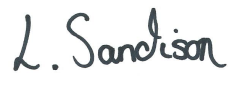 APPLICATIONSAPPLICATIONS18/04291/FUL-26 Paulden Road, Lostock Gralam, Northwich-Single Storey side extension.-NO OBJECTIONDECISIONSDECISIONSChq no. PayeeAmount300549Lyndsey Sandison£1010.95300550CG Services Cheshire Ltd£464.00300551SUEZ Recycling and Recovery Uk Ltd£9.54300552Davenham Poppy Appeal£25.00300548Jonathon Booth£80.00300553Lostock Gralam Community Centre Association£169.00300554Bailey Audio Systems Ltd£170.00300555Lostock Gralam Church Hall Association£42.00300556Lostock Gralam Toddler Group£250.00IncomeBACSINOVYN£250.00